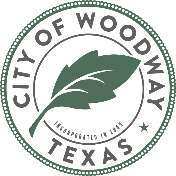 CITY OF WOODWAY PRELIMINARY PLAT/REPLAT SUBMITTAL FORM(ALL INFORMATION REQUESTED MUST BE PROVIDED)Items to be completed by ApplicantCheck one of the following: □ This submittal is a plat of acreage□ This submittal is a replat	□ This submittal is an amended platMeeting Dates:__________________________________________________________________	Current legal description of property: __________________________________________________________________________________________________________________________________________________________________________________________________________________________________________Proposed legal description of property (must list all lot(s), block(s) and name of addition: __________________________________________________________________________________________________________________________________________________________________________________________________________________________________________Applicant information:Applicant name: ________________________________________________________________Mailing address: ________________________________________________________________Telephone/fax numbers: __________________________________________________________Alternate contact: _______________________________________________________________Telephone/fax numbers of alternate contact: __________________________________________Applicant’s Signature: ____________________   	Date: ________________________Items to be completed by office:Date of submittal: ____________________    Submittal accepted by: ___________________□ $150.00 fee paid     Date of notification to City Secretary: __________________________Staff level review conducted by:                                  □ John Norman                                                      □ Mitch DavisonDate: _______________________________